НЕГОСУДАРСТВЕННОЕ ОБРАЗОВАТЕЛЬНОЕ УЧРЕЖДЕНИЕВЫСШЕГО ОБРАЗОВАНИЯ«ВОСТОЧНО - СИБИРСКИЙ ИНСТИТУТ ЭКОНОМИКИ И МЕНЕДЖМЕНТА»(НОУ ВО «ВСИЭМ»)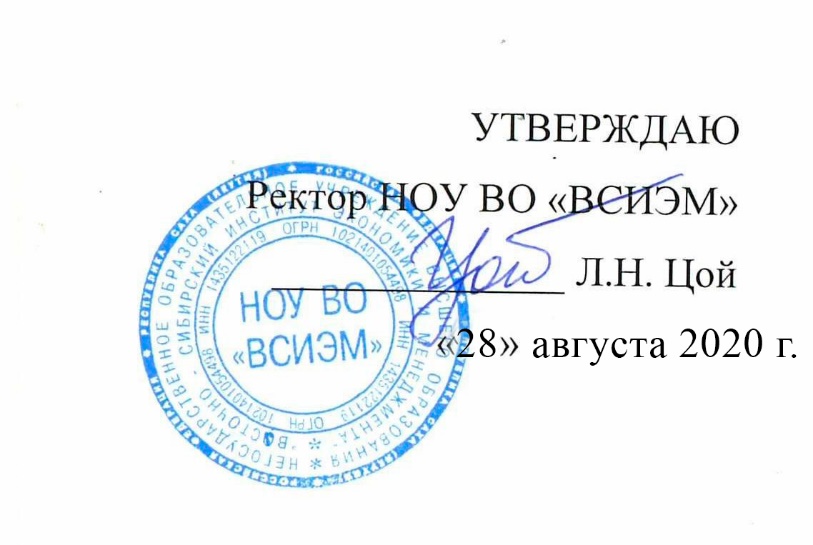 Рабочая программа дисциплины  Административное правоНаправление подготовки: Направление подготовки  40.03.01 ЮриспруденцияНаправленность (профиль) основной профессиональной образовательной программы бакалавриата: Гражданско-правовойЯкутск 2020Рабочая программа дисциплины (модуля) составлена в соответствии с:- Федеральным законом от 29.12.2012г. № 273-ФЗ «Об образовании в Российской Федерации»;- Федеральным государственным образовательным стандартом высшего образования по направлению подготовки 40.03.01. Юриспруденция (уровень бакалавриата), утвержденным приказом Министерства образования и науки Российской Федерации № 1511 от 01.12.2016 г. (зарегистрирован Минюстом России 29.12.2016, регистрационный № 45038);- приказом Минобрнауки России от 05.04.2017 № 301 «Об утверждении Порядка организации и осуществления образовательной деятельности по образовательным программам высшего образования – программам бакалавриата, программам специалитета, программам магистратуры» (зарегистрирован Минюстом России 14.07.2017, регистрационный № 47415);- положением по организации  учебного процесса в НОУ ВО «ВСИЭМ», утвержденным ректором Негосударственного образовательного учреждения высшего образования «Восточно-сибирский институт экономики и менеджмента», Л.Н. Цой 14.05.2018 Протокол № 9;- учебным планом по направлению подготовки 40.03.01. Юриспруденция, утвержденным ректором Негосударственного образовательного учреждения высшего образования «Восточно-сибирский институт экономики и менеджмента», Л.Н. Цой 01.08.2020 Протокол №1.Разработчик: Рабочая программа дисциплины рассмотрена на заседании кафедры юриспруденции (протокол от 28.08.2020 № 1).Заведующий кафедрой (д.ю.н., профессор)__ А.Н. Ким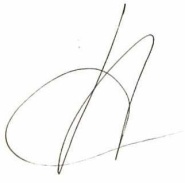 Цели и задачи обучения по дисциплинеЦель: Формирование общекультурных и профессиональных компетенций, необходимых и достаточных для 	осуществления нормотворческой, правоприменительной и правоохранительной профессиональной деятельности в органах государственной власти и местного самоуправления.Основные задачи дисциплины: осуществление правозащитной деятельности;осуществления экспертно-консультационной деятельности по вопросам организации и обеспечения функционирования системы органов исполнительной власти, административно-правового положения личности, государственной службы, административной ответственности, толкования и применения административного законодательства.Перечень планируемых результатов обучения по дисциплине, соотнесенных с планируемыми результатами освоения образовательной программыПроцесс изучения дисциплины «Административное право» направлен на формирование обучающихся по программе высшего образования (бакалавриат) по направлению подготовки 40.03.01 Юриспреденция, направленность (профиль) «Гражданско-правовой»  компетенции ОК-7, ОПК-1, ОПК-2, ОПК-6, ПК-2, ПК-3, ПК-5, ПК-6, , ПК-15.Место дисциплины  в структуре образовательной программыДисциплина   «Административное право» реализуется в рамках обязательной части программы бакалавриата. Дисциплина базируется на знаниях, полученных обучающимися при изучении дисциплин. Дисциплина Б1.Б.9 «Административное право» является начальным этапом формирования компетенций в процессе освоения ОПОП. В качестве промежуточной аттестации по дисциплине предусмотрен экзамен, который входит в общую трудоемкость дисциплины. Итоговая оценка уровня сформированности компетенций ОК-7, ОПК-1, ОПК-2, ОПК-6, ПК-2, ПК-3, ПК-5, ПК-6, ПК-15 определяется в период итоговой аттестации. Дисциплина «Административное право» является базовым теоретическим и практическим основанием.Объем дисциплины в зачетных единицах с указанием количества академических часов, выделенных на контактную работу обучающихся с преподавателем (по видам учебной работы) и на самостоятельную работу обучающихсяОчная форма обучения* для обучающихся по индивидуальному учебному плану количество часов контактной и самостоятельной работы устанавливается индивидуальным учебным планом.Дисциплина реализуется посредством проведения учебных занятий (включая проведение текущего контроля успеваемости) и промежуточной аттестации обучающихся. В соответствии с рабочей программой и тематическим планом изучение дисциплины проходит в форме контактной работы обучающихся с преподавателем и самостоятельной работы обучающихся. При реализации дисциплины предусмотрена аудиторная контактная работа и внеаудиторная контактная работа, посредством электронной информационно-образовательной среды. Учебный процесс в аудитории осуществляется в форме лекций и практических занятий. В лекциях раскрываются основные темы изучаемого курса, которые входят в рабочую программу. На практических занятиях более подробно изучается программный материал в плоскости отработки практических умений и навыков и усвоения тем. Внеаудиторная контактная работа включает в себя проведение текущего контроля успеваемости (тестирование) в электронной информационно-образовательной среде.Содержание дисциплины, структурированное по темам с указанием отведенного на них количества академических часов и видов учебных занятийРазделы дисциплины и трудоемкость по видам учебных занятийТематический план для очной формы обучения*в т.ч. в интерактивной (активной) формеФормы учебных занятий с использованием активных и интерактивных технологий обученияСодержание дисциплины, структурированное по темам (разделам)Тема 1. Управление; социальное управление, государственное управление, исполнительная власть.Общее понятие управления, его основные свойства. Определение социального управления, его объекта и субъекта. Государственное управление. Исполнительная власть: понятие, особенности, принципы организации и функционирования.Тема 2. Понятие административного права как отрасли, его предмет, метод, система, административно-правовые нормы и отношения.Административное право, как отрасль права. Административное право в правовой системе Российской Федерации. Предмет административного права, охватываемые им общественные отношения. Метод административного регулирования общественных отношений, его особенности. Система административного права. Понятие, особенности, виды административно-правовых норм. Понятие и виды источников административного права. Административно-правовые отношения: понятие, особенности, элементы. Понятие субъекта, объекта административно-правового отношения, основания возникновения, изменения и прекращения. Виды административно-правовых отношений.Соотношение административного права с другими отраслями права.Тема 3. Органы исполнительной власти как субъекты административного права. Понятие органа исполнительной власти. Возникновение и прекращение административной правоспособности и дееспособности органов исполнительной власти. Компетенция, структура органа. Административно-правовой статус органов исполнительной власти. Классификация органов государственного управления. Принципы системы органов исполнительной власти. Президент РФ и исполнительная власть. Правительство РФ: состав, основные полномочия, принимаемые акты. Федеральные органы исполнительной власти: виды, особенности, порядок управления. Специальные ведомства в системе центральных органов государственного управления, особенности их правового положения.Территориальные Федеральные органы. Исполнительные органы субъектов РФ: система, компетенция.Тема 4. Органы местного самоуправления.Понятие местного самоуправления. Соотношение органов местного самоуправления с государственными органами. Система местного самоуправления. Полномочия органов местного самоуправления. Делегирование государственных полномочий.Тема 5. Президент Российской Федерации и исполнительная власть. Понятие, значение и основные полномочия Президента Российской Федерации в сфере исполнительной власти.Тема 6. Государственные служащие.Понятие и виды государственной службы. Понятие и структура государственной        службы, 	государственного 	служащего, должности.Государственные должности. Прохождение государственной службы, способы замещения государственной должности. Аттестация. Основные права и обязанности служащих.        Прекращение        государственной        службы.	Ответственность государственных служащих. Основы административно-правового статуса государственного служащего.Тема 7. Коллективные субъекты в административном праве.Понятие коллективных субъектов, их виды, значение. Основы административно-правового статуса предприятий, учреждений. Гарантии прав. Понятие общественного объединения. Характерные черты, виды общественных объединений. Административная правосубъектность общественных объединений.Тема 8. Административный статус граждан.Понятие гражданина как участника административных отношений. Общая и специальная правосубъектность граждан. Понятие административно -правового статуса гражданина. Административная правоспособность и дееспособность гражданина. Права и обязанности гражданина по административному праву. Особенности административно-правового статуса иностранцев и лиц без гражданства. Административно-правовое опосредование права на свободу передвижения. Паспортная система. Административно-правовые гарантии прав и свобод граждан: понятие, виды, особенности. Виды обращений граждан. Роль жалоб в обеспечении законности в управлении. Административная (общая и специальная) жалоба. Производство по административным жалобам. Судебная жалоба. Понятие административной юстиции.Тема 9. Формы управления.Понятие и виды форм управления. Правовые и неправовые формы. Правовые акты управления: понятие, признаки, юридическое значение актов управления. Отличие правовых актов управления от других актов государственных органов и общественных объединений. Виды актов управления. Требования, предъявляемые к правовым актам управления. Административный договор.Тема 10. Методы управления.Понятие методов управления. Убеждение и принуждение как методы управления, их средства, особенности. Классификация административных методов управления.Тема 11. Административно-правовое принуждение.Понятие административно-правового принуждения. Особенности ипризнаки мер административного принуждения. Основания применения административного принуждения. Административно-восстановительные меры.Административно-пресекательные	меры.	Административно предупредительные меры. Меры процессуального обеспечения.Тема 12. Меры административно-правового принуждения, применяемые к организациям.Основания применения принудительных мер, их виды. Предписания. Приостановление деятельности, запрещение эксплуатации. Запрещение деятельности. Штраф. Лишение специальных прав (лицензий).Тема 13. Понятие и основания административной ответственности.Понятие и особенности административной ответственности. Нормативные, фактические, процессуальные основания административной ответственности. Характеристика КоАП РФ, Таможенного Кодекса РФ, иных актов, чьи нормы предусматривают административную ответственность.Тема 14. Административное правонарушение. Состав административных правонарушений.Понятие и признаки административного проступка. Понятие состава административного правонарушения. Элементы состава: объект административного правонарушения (общий, родовой, видовой, непосредственный); объективная сторона (признаки деяния, место, время, средства, способы, причинная связь); субъект (коллективный, индивидуальный, общие, специальные); субъективная сторона (виды умысла, неосторожности).Тема 15. Административные взыскания.Система административных взысканий. Цели, виды взысканий. Предупреждение. Штраф. Возмездное изъятие предмета. Конфискация предмета. Лишение специального права. Исправительные работы. Административный арест. Административное выдворение за пределы РФ иностранных граждан и апатридов. Порядок наложения взысканий. Обстоятельства, смягчающие и отягчающие административную ответственность. Сроки давности наложения, погашения и исполнения административных взысканий. Множественность проступков и ее виды. Совокупность проступков и ее виды. Освобождение от административной ответственности.Тема 16. Дисциплинарное принуждение по административному праву.Понятие дисциплинарного принуждения. Правовые основы дисциплинарного принуждения. Виды, сроки давности наложения и погашения дисциплинарных взысканий.Тема 17. Материальная ответственность по административному праву.Основания      материальной      ответственности.      Меры      материальнойответственности. Возмещение материального ущерба, причиненного админ и стративным правонарушением.Тема 18. Понятие и основные принципы административного процесса.Понятие и цели административного процесса. Принципы административного процесса. Стадии административного процесса. Субъекты административного процесса. Индивидуальное административное дело. Административное производство: понятие, виды.Тема 19. Стадии административного процесса.Стадии и этапы производства. Возбуждение и расследование управленческого дела; рассмотрение дела. Принятие по делу решения. Обжалование (опротестование) решения. Исполнение решения. Сроки расследования дел об административных правонарушениях, исполнения постановлений.Тема 20. Производство по делам об административных правонарушениях.Задачи производства по делам об административных правонарушениях. Порядок производства по делам об административных правонарушениях. Обстоятельства, исключающие производство по делам об административных правонарушениях. Подведомственность дел, ее виды. Прокурорский надзор за исполнением законов при производстве по делам об административных правонарушениях. Доказательства. Протокол (постановление) об административном правонарушении. Лица, участвующие в производстве по делу об административном правонарушении.Тема 21. Иные виды административного производства.Дисциплинарное производство. Производство по применению мер материальной ответственности в административном порядке, производство по жалобам и заявлениям. Согласительное производство.Тема 22. Законность в управлении.Принципы законности и его значение. Гарантии законности в управлении. Особенности законности в сфере управления.Тема 23. Контроль и надзор как способы обеспечения законности в управлении.Межотраслевой, отраслевой, ведомственный контроль. Значение и виды контроля. Государственный контроль и его виды. Судебный контроль. Понятие административного надзора. Виды административного надзора. Субъекты надзора, его содержание. Прокурорский надзор.Тема 24. Управление экономикой.Управление промышленностью, сельским хозяйством, строительством, жилищно-коммунальным хозяйством, коммуникациями, торговлей, финансами и кредитом, внешнеэкономической деятельностью.Тема 25. Управление социально-культурной сферой.Управление образованием, здравоохранением, наукой, культурой, управление в области социальной защиты граждан.Тема 26. Управление административно-политической сферой.Управление обороной, безопасностью, внутренними делами, иностранными делами, юстицией.Тема 27. Общая характеристика административного права зарубежных стран. Особенности    административного    права    в    различных    правовых    семьях. Административное право США. Административное право ФРГ.6.Перечень учебно-методического обеспечения для самостоятельной работы обучающихся по дисциплине(модулю)Самостоятельная  работа обеспечивает подготовку обучающегося к аудиторным занятиям и контрольным мероприятиям по изучаемой дисциплине. Результаты этой подготовки проявляются в активности обучающегося на занятиях и в качестве выполненных контрольных работ, тестовых заданий, сделанных докладов и других форм текущего контроля.Самостоятельная работа по дисциплине «Административное право» включает следующие виды деятельности:работа с лекционным материалом, предусматривающая проработку конспекта лекций и учебной литературы;поиск (подбор) и обзор литературы, электронных источников информации по индивидуально заданной проблеме курса;выполнение домашнего задания к занятию;выполнение домашней контрольной работы (решение заданий, выполнение упражнений);изучение материала, вынесенного на самостоятельную проработку (отдельные темы, параграфы);подготовка к практическим занятиям;подготовка к контрольной работе;подготовка к зачету.7. Оценочные средства для текущего контроля успеваемости и промежуточной аттестации обучающихся по дисциплинеПорядок, определяющий процедуры оценивания знаний, умений, навыков и (или) опыта деятельности, характеризующих уровень сформированности компетенций определен в Положении о формах, периодичности и порядке текущего контроля успеваемости и промежуточной аттестации обучающихся по образовательным программам высшего образования в НОУ ВО «ВСИЭМ». Перечень компетенций с указанием этапов их формирования в процессе освоения образовательной программы Этапы формирования компетенций в процессе освоения ОПОП прямо связаны с местом дисциплин в образовательной программе. Каждый этап формирования компетенции, характеризуется определенными  знаниями, умениями и навыками и (или) опытом профессиональной деятельности, которые оцениваются в процессе текущего контроля успеваемости, промежуточной аттестации по дисциплине (практике) и в процессе итоговой аттестации. Дисциплина «Административное право» является этапом формирования компетенций ОК-7, ОПК-1, ОПК-2, ОПК-6, ПК-2, ПК-3, ПК-5, ПК-6, , ПК-15, ПК-16 . Итоговая оценка уровня сформированности компетенции ПК-2-ПК-15 определяются в период итоговой аттестации. В процессе изучения дисциплины, компетенции также формируются поэтапно. Основными этапами формирования ПК-2,9,10,11,12 и ПК-15,16 при изучении дисциплины «Административное право» является последовательное изучение содержательно связанных между собой тем учебных занятий. Изучение каждой темы предполагает овладение обучающимися необходимыми дескрипторами (составляющими) компетенций. Для оценки уровня сформированности компетенций в процессе изучения дисциплины «Административное право» предусмотрено проведение текущего контроля успеваемости по темам (разделам) дисциплины и промежуточной аттестации по дисциплине – экзамен.Показатели и критерии оценивания компетенций на различных этапах их формирования, описание шкал оцениванияНа этапах текущего контроля успеваемости по дисциплине показателями успеваемости являются результаты выполнения тестов.Критерии оценки результатов тестирования по дисциплине  «Административное право»:Показателями оценивания компетенций на этапе промежуточной аттестации по дисциплине «Административное право» являются результаты обучения дисциплине. Шкала оценивания, в зависимости от уровня сформированности компетенцийОценочный лист результатов обучения по дисциплине Оценка по дисциплине зависит от уровня сформированности компетенций, закрепленных за дисциплиной и представляет собой среднее арифметическое от выставленных оценок по отдельным результатам обучения (знания, умения, навыки). Оценка «отлично» выставляется, если среднее арифметическое находится  в интервале от 4,5 до 5,0.Оценка «хорошо» выставляется, если среднее арифметическое находится  в интервале от 3,5 до 4,4.Оценка «удовлетворительно» выставляется, если среднее арифметическое находится  в интервале от 2,5 до 3,4.Оценка «неудовлетворительно» выставляется, если среднее арифметическое находится  в интервале от 0 до 2,4. Типовые контрольные задания или иные материалы, необходимые для оценки знаний, умений и навыков и (или) опыта деятельности, характеризующих этапы формирования компетенцийПримерный комплект заданий для текущего контроля успеваемости            Тема 1. Введение в административное право.	Понятие и виды управления. Система управления. Понятие административного права как отрасль права. Предмет административного прав. Метод административного регулирования. Система административного права. Понятие, особенности, виды административно-правовых норм. Понятие и виды источников административного права. Административно-правовые отношения.	Тема 2. Субъекты административного права.	Граждане как участники административных отношений. Общая и специальная правосубъектность граждан. Понятие административно-правового статуса гражданина. Административная правоспособность и дееспособность гражданина. Права и обязанности граждан в сфере государственного управления. Особенности административно-правового статуса иностранцев и лиц без гражданства. Понятие и правовой статус органов исполнительной власти. Принципы построения системы органов исполнительной власти. Основные звенья системы федеральных органов исполнительной власти. Органы исполнительной власти субъектов Российской Федерации. Органы местного самоуправления: виды статус, полномочия. Государственные служащие. Понятие, виды и принципы государственной службы. Понятие, виды и статус государственных служащих. Стимулы деятельности государственных и их виды. Понятие, виды и статус предприятий и учреждений. Создание и ликвидация предприятий и учреждений. Понятие, виды и статус общественных объединений.	Тема 3. Административно-правовые формы и методы государственного управления.	Административно-правовые формы государственного управления: понятие и виды. Организационные и правовые формы управленческой деятельности. Административно-правовые акты управления: виды, требования, предъявляемые к правовым актам. Административный договор.Административно-правовые методы государственного управления: понятие, виды, особенности.Типовые задания для тестирования. Выберите варианты ответа.Составьте схему основных звеньев системы аппарата исполнительной власти поКонституции РФ и укажите их соподчиненность.Какие органы исполнительной власти являются:1) высшими; 2) центральными; 3) территориальными, 4) местными.Ответ обоснуйте ссылками на соответствующие нормативные акты.Задача 2Следователь районного следственного отдела по настоятельной просьбе секретаря этого жеотдела выдал ее брату, машинисту локомотивного депо, фиктивную повестку о вызове его вкачестве свидетеля для участия в следственных действиях. С помощью этой повестки машинист пытался оправдаться за совершенный им прогул. Этот факт стал известен руководителю следственного отдела и начальнику локомотивного депо.Как они должны поступить в данном случае?Дайте сравнительную характеристику правовых требований, предъявляемых к поведениюгосударственных служащих в системах: органов внутренних дел; Следственного комитета;федеральной государственной гражданской службы РФ.Задача 3Разграничьте по основаниям, порядку и срокам их применения следующие категории:1) привод;2) доставление;3) административное задержание;4) задержание подозреваемого в совершении преступления;5) содержание в специальном помещении до административного выдворения.Охарактеризуйте предусмотренные законодательством виды административногозадержания.Задача 412 ноября 2008 г. в отношении А. судебным приставом-исполнителем был составленпротокол об административном правонарушении, в котором указано, что А., является должникомпо исполнительному производству. 28 августа 2008 г. А. получил постановление о возбужденииисполнительного производства и повестку, о чем свидетельствует подпись А. в обратномуведомлении, но по повестке не явился. При совершении исполнительных действий 22 сентября2008 г. с должника было взято объяснение, в котором он обязуется явиться в отдел службысудебных приставов и оплатить штраф в сумме 500 руб. до 10 октября 2008 г. Однако должник вуказанный срок не явился. 31 октября 2008 г. судебным приставом-исполнителем А. было личновручено извещение о вызове на прием к судебному приставу на 11 ноября 2008 г., однако должниквновь не явился. Мировой судья квалифицировал действия нарушителя по ч, 1 ст. 19.4 КРФобАПкак неповиновение законному требованию должностного лица органа, осуществляющегогосударственный надзор (контроль).Правильно ли квалифицированы действия А.?При ответе используйте нормативные правовые акты и материалы судебной практики.Вариант 2 (Е - К)Задача 1Используя Конституцию РФ и Указ Президента РФ от 21 мая 2012 г. № 636 «О структурефедеральных органов исполнительной власти», назовите основные звенья системы органовисполнительной власти на федеральном уровне и раскройте их особенности.Задача 2В областной газете была опубликована статья, в которой сообщалось, что районный судья, 33помощник прокурора районной прокуратуры и водитель прокурорского автомобиля уличены в браконьерской охоте. Имея просроченную лицензию на отстрел лося, они убили лосенка, отказались подписать составленный госохотинспектором протокол, грубили ему и даже угрожали.Что могут и должны предпринять председатель областного суда и руководство областнойпрокуратуры в отношении своих работников, убедившись, что эта информация полностьюсоответствует действительности?Задача 3Врач-психиатр государственного лечебно-профилактического учреждения«Психиатрическая больница № 1. Л обратилась в суд с заявлением о принудительномпсихиатрическом освидетельствовании гражданина Б., которое было удовлетворено решением Волжского районного суда г. Саратова от 20 октября 2010 г.В обоснование заявления указывалось, что 3 октября 2010 г. в государственное лечебно-профилактическое учреждение «Психиатрическая больница №1» поступило заявлениеначальника отделения полиции о психиатрическом освидетельствовании Б. в связи с написанием Б. многочисленных необоснованных жалоб в различные органы. К заявлению были приложены копии трех документов от имени Б.: служебной записки, адресованной начальнику товарищества собственников жилья от 30 января 2010 г., жалобы на имя начальника управления внутренних дел от 25 марта 2010 г., заявления в Главное управление внутренних дел по Саратовской области от 11февраля 2010 г. Представленные заявление и документы, по мнению врача-психиатра, даютоснование предполагать наличие у Б. психического расстройства, которое обусловливаетсущественный вред его здоровью вследствие ухудшения психического состояния, если он будет оставлен без психиатрической помощи. По надзорной жалобе Б. решение районного суда было отменено постановлением президиума Саратовского областного суда.Укажите, какие материально-правовые нарушения Закона РФ от 2 июля 1992 г. № 3185-1 «Опсихиатрической помощи и гарантиях прав граждан при ее оказании» явились основаниямиотмены судебного акта? Какие меры административного принуждения предусматриваетупомянутый закон? К каким группам (видам) мер административного принуждения их следует отнести?Задача 4Офицер запаса К. обратился в районный суд с жалобой на действия командира войсковойчасти, связанные с отказом включить его в список военнослужащих, непосредственноучаствовавших в одном из видов деятельности, указанных в Перечне, утвержденном УказомПрезидента РФ от 23 августа 2000 г. № 1563, что дает ему ряд социальных гарантий, связанных с прохождением военной службы.Данное дело из районного суда по подсудности было направлено для рассмотрения вгарнизонный военный суд, который направил это дело в окружной военный суд, поскольку оно связано с государственной тайной. Из окружного военного суда дело из судебного заседания направлено для разрешения по существу в областной суд, так как судья пришел к выводу о том,что хотя дело и связано с государственной тайной, однако К. обжалует действия командования, которые имели место после увольнения заявителя с военной службы, а следовательно, жалоба не подсудна военным судам.Какая судебная инстанция должна рассмотреть данное дело?Вопросы для самоконтроля знаний.Варианты для самостоятельной работы.Тема 1. Введение в административное право.	Понятие и виды управления. Система управления. Понятие административного права как отрасль права. Предмет административного прав. Метод административного регулирования. Система административного права. Понятие, особенности, виды административно-правовых норм. Понятие и виды источников административного права. Административно-правовые отношения.	Тема 2. Субъекты административного права.	Граждане как участники административных отношений. Общая и специальная правосубъектность граждан. Понятие административно-правового статуса гражданина. Административная правоспособность и дееспособность гражданина. Права и обязанности граждан в сфере государственного управления. Особенности административно-правового статуса иностранцев и лиц без гражданства. Понятие и правовой статус органов исполнительной власти. Принципы построения системы органов исполнительной власти. Основные звенья системы федеральных органов исполнительной власти. Органы исполнительной власти субъектов Российской Федерации. Органы местного самоуправления: виды статус, полномочия. Государственные служащие. Понятие, виды и принципы государственной службы. Понятие, виды и статус государственных служащих. Стимулы деятельности государственных и их виды. Понятие, виды и статус предприятий и учреждений. Создание и ликвидация предприятий и учреждений. Понятие, виды и статус общественных объединений.	Тема 3. Административно-правовые формы и методы государственного управления.	Административно-правовые формы государственного управления: понятие и виды. Организационные и правовые формы управленческой деятельности. Административно-правовые акты управления: виды, требования, предъявляемые к правовым актам. Административный договор.Административно-правовые методы государственного управления: понятие, виды, особенности.	Тема 4. Ответственность по административному праву.	Понятие, основания и особенности административной ответственности.	Административное правонарушение: понятие, признаки, состав. Система административных	взысканий.	Дисциплинарное	принуждение поадминистративному праву: понятие, правовые основы. Виды, сроки давности наложения и погашения дисциплинарных взысканий. Материальная ответственность по административному, праву. Основания материальной ответственности.	Возмещение        материального вреда,причиненного административным правонарушением. Особенности административных проступков.	Тема 5. Административно-процессуальное право. 	Понятие и основные принципы административного процесса. Субъекты административного процесса. Производство по делам об административных правонарушениях. Задачи производства по делам об административных правонарушениях. Порядок производства по делам об административных правонарушениях. Обстоятельства, исключающие производство по делам об административных правонарушениях. Подведомственность дел, ее особенности. Прокурорский нбадзор за исполнением законов при производстве по делам об административных правонарушениях. Доказательства. Протокол (постановление) об административных правонарушениях. Лица, участвующие в производстве по делу об административном правонарушении. Стадии административного процесса. Иные виды административного производства.	Тема 6. Административное право и законность в управлении.	Законность в сфере управления. Принцип законности в государственном управлении и его значение. Понятие и система способов обеспечения законности и дисциплины в управлении. Контрольные полномочия президента РФ. Контроль органов законодательной власти. Административный надзор. Органы судебной власти и законность в управлении. Общий надзор органов прокуратуры.	Тема 7. Основы административно-правовой организации управления.	Характер государственного управления в различных отраслях. Понятие, цели и элементы организации управления. Формирование современной системы управления. Территориальные, отраслевые и межотраслевые начала в управлении. Управление органами государственной власти. Развитие системы функций, методов и форм управления в современных условиях. Функции управления в современных условиях. Методы управления в современных условиях. Организация управления в особых условиях. Виды особых условий.	Тема 8. Административное право и управление экономикой.	Управление промышленностью. Управление сельским хозяйством. Управление строительством и жилищно-коммунальным хозяйством. Управление коммуникациями. Управление использованием и охраной природных ресурсов. Управление финансами и кредитом. Управление внешнеэкономической деятельностью и торговлей.Вопросы для подготовки к экзаменуАдминистративная власть, ее особенности.Административная ответственность: понятие, признаки, основания освобождения.Административное право: понятие, предмет и метод.Административное правонарушение: понятие, признаки, виды.Административное правонарушение: понятие, состав. Отграничения административного правонарушения от преступления.Административное производство: понятие, задачи, виды и основные стадии.Административно-правовое положение государственных служащих.Административно-правовое регулирование прохождения государственной службы.Административно-правовой статус вынужденных переселенцев.Административно-правовой статус иностранцев и лиц без гражданства.Административно-пресекательные; административно-предупредительные меры.Административный процесс: сущность, виды.Альтернативная гражданская служба.Виды органов исполнительной власти. Система органов исполнительной власти.Возбуждение дела об административных правонарушениях.Воинская обязанность и воинская служба.Гарантии субъективных прав граждан.Государственная служба: понятие, виды и принципы.Государственное управление и исполнительная власть: понятие, признаки, соотношение.Государственные служащие: понятие, виды.Гражданин как субъект административного права. Права и обязанности граждан в сфере управления.Действие правовых актов управления, порядок их принятия, их соотношения со смежными правовыми категориями.Дисциплинарная ответственность по административному праву.Дисциплинарное производство.Законность в сфере управления. Способы обеспечения законности.Исполнение постановлений о наложении административных взысканий: общие положения.Контроль и надзор как способы обеспечения законности.Материальная ответственность по административному праву.Меры административного принуждения, применяемые в отношении юридических лиц.Министерства, федеральные службы, федеральные агентства, их правовое положение.Наука административного права, тенденции ее развития.Общая характеристика методов управления.Общая характеристика участников производства по делам об административных правонарушениях.Органы местного самоуправления как субъекты административного права.Органы, уполномоченные рассматривать дела об административных правонарушениях.Паспортный режим, паспортная система. Регистрационный учет граждан.Понятие административно-правовых отношений, их структура и виды.Понятие дисциплинарного принуждения, его виды.Понятие и виды источников административного права.Понятие и виды коллективных субъектов. Содержание административной правосубъектности коллективного субъекта права.Понятие органа исполнительной власти. Содержание административно-правового статуса органа исполнительной власти. Компетенция органа.Понятие, виды, структура административно-правовых норм.Понятие, основание, альтернативы административной ответственности.Порядок исполнения отдельных видов административных наказаний.Правила и принципы наложения административных взысканий. Обстоятельства, смягчающие и отягчающие ответственность.Правительство РФ: порядок образования, состав и основные полномочия. Виды принимаемых актов.Правовосстановительные меры; меры административно-процессуального обеспечения.Правовые акты управления: понятие, признаки, виды.Правоохранительная служба в РФ.Предмет доказывания, доказательства по делам об административных правонарушениях.Президент РФ и исполнительная власть.Производство по делам об административных правонарушениях: понятие, задачи,стадии.Производство по заявлениям и жалобам граждан.Рассмотрение дела об административном правонарушении. Пересмотр постановлений, решений по делам об административных правонарушениях.Система административных наказаний.Система правовых актов о государственной службе.Соотношение административного права с другими отраслями права.Социальное управление: понятие и основные черты. Государственное и муниципальное управление как разновидность социального.Специальные административно-правовые режимы: понятие, виды. Статус жителя территории со специальным административно-правовым режимом.Сроки давности наложения, погашения и исполнения административных взысканий. Правила исчисления сроков.Территориальные органы исполнительной власти РФ. Органы исполнительной власти субъектов РФ.Управление в области здравоохранения и социального развития.Управление в области культуры и массовых коммуникаций.Управление в области образования и науки.Управление в области природных ресурсов и регионального развития.Управление в области промышленности и энергетики.Управление в сфере гражданской обороны, чрезвычайных ситуаций и ликвидации последствий стихийных бедствий.Управление в сфере иностранных дел.Управление в сфере обеспечения безопасности.Управление в сфере экономического развития и торговли.Управление внутренними делами.управление кредитной деятельностью.Управление обороной.Управление сельским хозяйством.Управление транспортом; информационных технологий и связи.Управление финансовой деятельностью.Управление юстицией.Управление: понятие, основные черты.Федеральные службы и агентства, имеющие самостоятельный статус.Формы управления. Правовые акты управления, их недействительность.8. Перечень основной и дополнительной учебной литературы, необходимой для освоения дисциплины (модуля)а) Основная литература: Конин Н.М.Административное право: учеб. для бакалавров/ Н.М.Конин. – 2-е изд, перераб. И доп. – М.: Проспект, 2014. – 448 с.Андриянов В.Н. Современная административная реформа в Российской Федерации: учеб. пособие/ В.Н.ВАндриянов. - Иркутск: Изд-во БГУЭП, 2013. –  75 с.Административное право Российской Федерации: учеб. для бакалавров/ [отв. ред. Л.Л. Попов]. – 2-е изд, перераб. И доп. – .: РГ-пресс, 2015. – 568 с. - Доп. УМОАдминистративное право Российской Федерации: учеб./под ред. А.В.Мелехина. – М.:Юстиция,2016. – 624 с. – (Бакалавриат и специалитет). - Доп. УМОб) Дополнительная литература:Административное право:Учеб. / Д.Н. Бахрах и др. -3-e изд. - М.: НОРМА, 2007. - 816 с. -ГРИФАдминистративное право:Учеб. / Под ред. Л.Л.Попова. - 2-e изд., перераб.и доп. - М.: Юристъ, 2006. - ГРИФЮридич. энциклопед. словарь / М.О. Буянова; Отв. ред. М.Н. Марченко. -Велби: Проспект, 2006. - 816с.Кодекс Рос. Федерации об адм. правонарушениях: Оф.текст(по сост. на 08.09.06) - М.: Омега-Л,2006Конин Н.М. Административное право России в вопр. и отв.: Учеб. пособие. - 2 изд. - М.: Велби, 2007.-272 с.Бахрах Д.Н., Россинский Б.В., Старилов Ю.Н. Административное право: Учеб- 3-e изд., пересмотр. и доп. - М.: НОРМА, 2007.- 816 с. – Доп.МОКодекс РФ об административных правонарушениях: По сост. на 20.02. . - М.: Проспект, 2009. -352 с.CD-ROM: Административное право России: Электронный учебник/ под ред. Н.Ю.Хаманевой. - М.: КноРус, 2009.Административное право РФ: Практикум / Отв. ред. А.П. Алехин. - М.:
Зерцало-М, 2009. - 160 с.Словарь терминов и определений по административному праву, финансовому праву, информационному праву и административной деятельности органов внутренних дел /кол.авт. – М.: КноРус, 2009 .-208 с.CD-ROM: Елагин Р.И.Административное право России: учебник. – М.: Книжный мир,2010. - ("Электронные учебники и учебные пособия"). – Доп. МОСерков П.П.Административные правонарушения: квалификация и назначение наказаний: науч.-практ. пособие / П.П. Серков. – М.: Норма, 2010. – 448 с.Райченко А.В. Административный менеджмент: учебник / А.В. Райченко. – М.: ИНФРА-М, 2010. – 416 с. – (Учебники для программы МВА). – Доп. МО9. Перечень ресурсов информационно-телекоммуникационной сети «Интернет», необходимых для освоения дисциплины (модуля)а) электронные образовательные ресурсы (ЭОР): http://elibrary.rsl.ru – Российская государственная библиотека: Электронная библиотека.http://leb.nlr.ru – Электронный фонд Российской национальной библиотеки.http://nlib.sakha.ru/elib/index.php - Электронная библиотека / Национальной библиотеки Республики Саха (Якутия).http://biblioclub.ru  Электронная библиотекаб) электронно-библиотечные системы (ЭБС): 10. Методические указания для обучающихся по освоению дисциплины (модуля) Самостоятельная работа заключается:- в самостоятельной подготовке студента к лекции – чтение конспекта предыдущей лекции. Это помогает лучше понять материал новой лекции, опираясь на предшествующие знания. В начале лекции проводится устный или письменный экспресс-опрос студентов по содержанию предыдущей лекции;- в подготовке к практическим занятиям по основным и дополнительным источникам литературы;- в выполнении домашних заданий;- в самостоятельном изучении отдельных тем или вопросов по учебникам или учебным пособиям;- в выполнении контрольных мероприятий по дисциплине;- в подготовке рефератов10.1.  Методические рекомендации по самостоятельной работе по дисциплине «Административное право» для обучающихся по направлению подготовки 40.03.01. ЮриспруденцияЗадания для самостоятельной работы студентов по темам, рекомендуемую литературу, эталоны ответов на тестовые задания и ситуационные задачи. Методические рекомендации ставят целью оптимизацию использования учебного времени на занятиях по дисциплине «Административное право», расширение социокультурного кругозора студентов. Цели обучения формулируются грамотно. Созданы условия для укрепления мотивации самостоятельного изучения и дальнейшего совершенствования в области психологии и дальнейшей профессиональной деятельности.Методические рекомендации правильно структурированы и могут использоваться только преподавателями психологии при подготовке к теоретическому и практическому занятию, способствуя формированию таких ключевых профессиональных компетенций как социально-коммуникативная (готовность эффективно взаимодействовать с другими людьми в процессе совместной профессиональной деятельности) и информационная (готовность осуществить информационный поиск, обрабатывать и представлять полученную информацию).11. Перечень информационных технологий используемых при осуществлении образовательного процесса по дисциплине, включая перечень программного обеспечения и информационно-справочных системВ процессе реализации образовательной программы при осуществлении образовательного процесса по дисциплине «Административное право» применяются следующие информационные технологии:презентационные материалы (слайды по всем темам лекционных и практических занятий); аудио-, видео-, иные демонстрационные средства; проекторы, ноутбуки, персональный компьютер;электронные учебники; словари; периодические издания;Обучающимся НОУ ВО «ВСИЭМ» обеспечена возможность свободного доступа в электронную информационную образовательную среду (ЭИОС).Электронная информационно-образовательная среда − это совокупность электронных информационных и образовательных ресурсов, информационных и телекоммуникационных технологий и средств, обеспечивающих освоение студентами образовательных программ.ЭИОС НОУ ВО «ВСИЭМ» обеспечивает:а)	доступ к учебным планам, рабочим программам дисциплин (модулей), практик, и к изданиям электронных библиотечных систем и электронным образовательным ресурсам, указанным в рабочей программе;б)	фиксацию хода образовательного процесса, результатов промежуточной аттестации и результатов освоения программы бакалавриата;в)	проведение всех видов занятий, процедур оценки результатов обучения, реализация которых предусмотрена с применением электронного обучения, дистанционных образовательных технологий;г)	формирование электронного портфолио обучающегося, в том числе сохранение работ обучающегося, рецензий и оценок на эти работы со стороны любых участников образовательнод)	взаимодействие между участниками образовательного процесса, в том числе синхронное и/или асинхронное взаимодействия посредством сети «Интернет»;е)	демонстрацию дидактических материалов дисциплины через LCD-проектор;Функционирование электронной информационно-образовательной среды обеспечивается соответствующими средствами информационно-коммуникационных технологий и квалификацией работников, ее использующих и поддерживающих.Информационно-справочные системы: yu.htmlhttps://studfiles.net/preview/4513840/page:10/12. Описание материально-технической базы, необходимой для осуществления образовательного процесса по дисциплинеЗанятия, текущий контроль успеваемости и промежуточная аттестация  по дисциплине «Административное право» проводится в учебной аудитории № 502  ( г. Якутск Вилюйский тракт 4 км. дом 3 корпус 2 этаж 5), которая предназначена  для занятий лекционного типа, семинарского типа, групповых и индивидуальных консультаций, текущего контроля и промежуточной аттестации.Для проведения занятий предлагаются наборы демонстрационного оборудования и учебно-наглядных пособий (презентации по темам интерактивных лекций и практических занятий), обеспечивающие тематические иллюстрации, соответствующие данной программе дисциплины:Мультимедийные средства и другая техника для презентаций учебного материалаДля организации самостоятельной работы обучающихся используется:Кабинет для самостоятельной работы студентов №413 ( г. Якутск Вилюйский тракт 4 км. дом 3 корпус 2 этаж 5)13. Средства адаптации образовательного процесса по дисциплине к потребностям обучающихся инвалидов и лиц с ограниченными возможностями здоровья (ОВЗ)	При необходимости  в образовательном процессе НОУ ВО «ВСИЭМ» применяются следующие методы и технологии, облегчающие восприятие информации обучающимися инвалидами и лицами с ОВЗ:создание текстовой версии любого нетекстового контента для его возможного преобразования в альтернативные формы, удобные для различных пользователей;создание контента, который можно представить в различных видах без потер данных или структуры, предусмотреть возможность масштабирования текста и изображений без потери качества;создание возможности для обучающихся воспринимать одну и ту же информацию из разных источников – например, так, чтобы лица с нарушением слуха получали информацию визуально, с нарушением зрения – аудиально;применение программных средств, обеспечивающих возможность освоения навыков и умений, формируемых дисциплиной, за счет альтернативных способов, в том числе виртуальных лабораторий и симуляционных технологий;применение дистанционных образовательных технологий для передачи информации, организации различных форм интерактивной контактной работы обучающегося с преподавателем, в том числе вебинаров, которые могут быть использованы для проведения виртуальных лекций с возможностью взаимодействия всех участник дистанционного обучения, проведения практических занятий, выступление с докладами и защитой выполненных работ, проведение тренингов, организации коллективной работы;применение дистанционных образовательных технологий для организации форм текущего и промежуточного контроля;увеличение продолжительности сдачи обучающимся инвалидом или лицом с ОВЗ форм промежуточной аттестации по отношению к установленной продолжительности их сдачи: зачет и экзамен, проводимый в письменной форме, - не более чем на 90 мин., проводимый в устной форме – не более чем на 20 мин., продолжительности выступления обучающегося при защите курсовой работы – не более чем на 15 мин. НОУ ВО «ВСИЭМ» устанавливает конкретное содержание рабочих программ дисциплин и условия организации и проведения конкретных видов учебных занятий, составляющих контактную работу обучающихся с преподавателем и самостоятельную работу обучающихся с ограниченными возможностями здоровья, инвалидов (при наличии факта зачисления таких обучающихся с учетом конкретных нозологий).ЛИСТ ДОПОЛНЕНИЙ И ИЗМЕНЕНИЙ
рабочей программы дисциплины«Административное право»Рабочая программа дисциплины рассмотрена на заседании кафедры (протокол от___________ №___) и одобрена на заседании Ученого совета (протокол от ____________ №____) для исполнения в 20__-20__ учебном годуВнесены дополнения (изменения): ______________________________________________________________________________________________________________________________________________________________________________________________________________________________________________________________________________________Заведующий кафедрой _________________________________(подпись, инициалы и фамилия)Рабочая программа дисциплины рассмотрена на заседании кафедры (протокол от___________ №___) и одобрена на заседании Ученого совета (протокол от ____________ №____) для исполнения в 20__-20__ учебном годуВнесены дополнения (изменения): ______________________________________________________________________________________________________________________________________________________________________________________________________________________________________________________________________________________Заведующий кафедрой ___________________________________(подпись, инициалы и фамилия)Рабочая программа дисциплины рассмотрена на заседании кафедры (протокол от___________ №___) и одобрена на заседании Ученого совета (протокол от ____________ №____) для исполнения в 20__-20__ учебном годуВнесены дополнения (изменения): ______________________________________________________________________________________________________________________________________________________________________________________________________________________________________________________________________________________Заведующий кафедрой ___________________________________ (подпись, инициалы и фамилия)Рабочая программа дисциплины рассмотрена на заседании кафедры (протокол от___________ №___) и одобрена на заседании Ученого совета (протокол от ____________ №____) для исполнения в 20__-20__ учебном годуВнесены дополнения (изменения): _________________________________________________________________________________________________________________________________________________________________________________________________________Заведующий кафедрой ___________________________________ (подпись, инициалы и фамилия)Формы обучения:очная, очно-заочная, заочноеВиды профессиональной деятельности: Правоприменительный, экспертно-консультационныйУчебный год:2020/2021Заведующий кафедрой,Доктор юридических наукА.Н. Ким-Кимэн Должность, ученая степень, ученое званиеподписьИ.О. ФамилияКод и описание компетенцииПланируемые результаты обучения по дисциплине ОК-7способностью к самоорганизации и самообразованиюЗнает основные этапы развития юриспруденции как прикладной науки и особенности каждого из них; специфику современных юридических взглядов, проявляющуюся в альтернативности  воззрений; основные категории и законы юридической деятельности; основные принципы юриспруденции.ОК-7способностью к самоорганизации и самообразованиюУмеет оперировать юридическими понятиями и категориями; анализировать юридические фактыи возникающие в связи с ними правовые отношения; правильно составлять и оформлять юридические документы; принимать решения и совершать юридические действия в точном соответствии сзаконом.ОК-7способностью к самоорганизации и самообразованиюВладеет методами применения действующего законодательства и иных социальных норм в профессиональной деятельности; навыками поиска, анализа и применения в профессиональной деятельности необходимых нормативных актов, работы со служебной документацией.ОПК-1способностью соблюдать законодательство Российской Федерации, в том числе Конституцию Российской Федерации, федеральные конституционные законы и федеральные законы, а также общепризнанные принципы, нормы международного права и международные договоры Российской ФедерацииЗнает основы делового общения, принципы и методы организации деловых коммуникаций; развитие менеджмента от классической теории до современных представлений об этой науке; теоретические аспекты ведения переговоров, совещаний, ведения деловой переписки и поддерживать электронные коммуникации.ОПК-1способностью соблюдать законодательство Российской Федерации, в том числе Конституцию Российской Федерации, федеральные конституционные законы и федеральные законы, а также общепризнанные принципы, нормы международного права и международные договоры Российской ФедерацииУмееторганизовывать переговорный процесс, в том числе с использованием современных средств коммуникаций; оформлять деловую документацию; готовить научные доклады (составлять тезисы, аннотации, рефераты и т.д.); принимать участие в деловых встречах с зарубежными коллегами для решения профессиональных и общих проблем; применять экономическую терминологию, лексику и основные экономические категории; применять методы и средства познания для интеллектуального развития, повышения культурного уровня, профессиональной компетентности.ОПК-1способностью соблюдать законодательство Российской Федерации, в том числе Конституцию Российской Федерации, федеральные конституционные законы и федеральные законы, а также общепризнанные принципы, нормы международного права и международные договоры Российской ФедерацииВладеетметодами аргументации и убеждений; научными и прикладными знаниями в области этики деловых отношений; навыками деловых коммуникаций; навыками выражения своих мыслей и мнения в межличностном и деловом общении; культурой мышления, способностью к восприятию, обобщению и анализу информации, постановке цели и выбору путей её достижения; знаниями зарубежного опыта в ресторанном бизнесе; инструментами обработки аутентичных источников информации; навыками целостного подхода к анализу проблем общества.ОПК-2способностью работать на благо общества и государстваЗнаетвиды управленческих решений и методы их принятия;принципы построения организационных структур и распределения функций управления.Умееторганизовывать командное взаимодействие для решения управленческих задач; воздействовать на персонал различными методами для достижения целей организации; разрабатывать и принимать оптимальные решения; организовывать их реализацию и контроль за исполнением решений; управлять работой производственного коллектива и работать в команде.Владеетметодами реализации основных управленческих функций (принятие решений, организация, мотивирование и контроль.ОПК-6 способностью повышать уровень своейпрофессиональной компетентностиЗнает: понятие и юридическое содержание чести и достоинства личности, правила соблюдения и способы защиты прав и свобод человека и гражданина.ОПК-6 способностью повышать уровень своейпрофессиональной компетентностиУмеет: проявлять уважение  к чести и достоинству личности,    соблюдать и защищать права и свободы человека и гражданинаОПК-6 способностью повышать уровень своейпрофессиональной компетентностиВладеет: навыками и приемами защиты прав и свобод     человека и гражданинаПК-2 способностью осуществлять профессиональную деятельность на основе развитого правосознания, правового мышления и правовой культурыЗнает: основные методы испльзования способности осуществлять профессиональную деятельность на основе развитого правосознания, правового мышления и правовой культуры ПК-2 способностью осуществлять профессиональную деятельность на основе развитого правосознания, правового мышления и правовой культурывыделять, формулировать и логично аргументировать собственную мировоззренческую позицию в процессе межличностной коммуникации с учетом ее специфики;самостоятельно анализировать осуществление профессиональной деятельности на основе развитого правосознания, правового мышления и правовой культурыВладеет навыками осуществлять профессиональную деятельность на основе развитого правосознания, правового мышления и правовой культурыПК-3 способностью обеспечивать соблюдение законодательства Российской Федерации субъектами праваЗнает основные виды соблюдения законодательства Российской Федерации субъектами праваПК-3 способностью обеспечивать соблюдение законодательства Российской Федерации субъектами праваУмеет Применять  виды соблюдения законодательства Российской Федерации субъектами праваПК-3 способностью обеспечивать соблюдение законодательства Российской Федерации субъектами праваВладеет навыками применения  видов соблюдения законодательства Российской Федерации субъектами праваПК-5 способностью применять нормативные правовые акты, реализовывать нормы материального и процессуального права в профессиональной деятельностиЗнает нормативные правовые актыПК-5 способностью применять нормативные правовые акты, реализовывать нормы материального и процессуального права в профессиональной деятельностиУмеет применять нормативные правовые акты, реализовывать нормы материального и процессуального права в профессиональной деятельностиПК-5 способностью применять нормативные правовые акты, реализовывать нормы материального и процессуального права в профессиональной деятельностиВладеет навыками применения нормативно правовых актов, реализации нормы материального и процессуального права в профессиональной деятельностиПК-6 способностью юридически правильно квалифицировать факты и обстоятельстваЗнает Основные виды квалификации фактов и обстоятельствПК-6 способностью юридически правильно квалифицировать факты и обстоятельстваУмеет юридически правильно квалифицировать факты и обстоятельстваПК-6 способностью юридически правильно квалифицировать факты и обстоятельстваВладеет способностью юридически правильно квалифицировать факты и обстоятельстваПК-15 способностью толковать нормативные правовые актыЗнает нормативные правовые актыПК-15 способностью толковать нормативные правовые актыУмеет толковать нормативные правовые актыПК-15 способностью толковать нормативные правовые актыВладеет навыками толковать нормативные правовые актыВид учебной работыВсего часовСеместрыВид учебной работыВсего часов4Контактная работа* (аудиторные занятия) всего, в том числе:7676лекции3838практические занятия3838Самостоятельная работа*32 32Промежуточная аттестация - зачётэкзаменэкзаменОбщая трудоемкость144144№Наименование темыКоличество часовпо учебному плануКоличествоаудиторных часовИз них, часИз них, часСамостоятельнаяработаФормируемыекомпетенции№Наименование темыКоличество часовпо учебному плануКоличествоаудиторных часовлекциипрактическиезанятияСамостоятельнаяработаФормируемыекомпетенции1Тема 1. Введение в административное право128444ОК-7, ОПК-1, ОПК-2, ОПК-6, ПК-2, ПК-3, ПК-5, ПК-6, ПК-152Тема 2. Субъектыадминистративного права106244ОК-7, ОПК-1, ОПК-2, ОПК-6, ПК-2, ПК-3, ПК-5, ПК-6, ПК-153Тема 3. Административно-правовые    формы и методы управления128444ОК-7, ОПК-1, ОПК-2, ОПК-6, ПК-2, ПК-3, ПК-5, ПК-6, ПК-154Тема 4 Принуждение                               по административному    праву.    Мерыадминистративно-правовогопринуждения126426ОК-7, ОПК-1, ОПК-2, ОПК-6, ПК-2, ПК-3, ПК-5, ПК-6, ПК-155Тема 5. Ответственность                           по административному праву128444ОК-7, ОПК-1, ОПК-2, ОПК-6, ПК-2, ПК-3, ПК-5, ПК-6, ПК-156Тема 6. Административно-процессуальное право128444ОК-7, ОПК-1, ОПК-2, ОПК-6, ПК-2, ПК-3, ПК-5, ПК-6, ПК-157Тема 7. Законность      и     дисциплина     в административном праве128444ОК-7, ОПК-1, ОПК-2, ОПК-6, ПК-2, ПК-3, ПК-5, ПК-6, ПК-158Тема 8. Административно-правовая организация управления128444ОК-7, ОПК-1, ОПК-2, ОПК-6, ПК-2, ПК-3, ПК-5, ПК-6, ПК-159Тема 9. Особенности       административного права зарубежных стран148446ОК-7, ОПК-1, ОПК-2, ОПК-6, ПК-2, ПК-3, ПК-5, ПК-6, ПК-15Экзамен36Итого68343440144№Наименование разделов (тем), в которых используются активные и/или интерактивные образовательные технологииОбразовательные технологииТрудоемкость (час.)1.Практическое занятиеТема 3. Административно-правовые    формы и методы управленияработа в малых группах (выполнение практических заданий в группах 2 – 5 человек, позволяет практиковать навыки сотрудничества, межличностного общения, распределения ролей участия)4 часа2.Практическое занятиеТема 7. Законность      и     дисциплина     в административном праверабота в малых группах (выполнение практических заданий в группах 2 – 5 человек, позволяет практиковать навыки сотрудничества, межличностного общения, распределения ролей участия)4 часа3.Практическое занятиеТема 8. Административно-правовая организация управленияработа в малых группах (выполнение практических заданий в группах 2 – 5 человек, позволяет практиковать навыки сотрудничества, межличностного общения, распределения ролей участия)4 часа4Практическое занятиеТема 9. Особенности       административного права зарубежных странработа в малых группах (выполнение практических заданий в группах 2 – 5 человек, позволяет практиковать навыки сотрудничества, межличностного общения, распределения ролей участия)6 часов№ п/пВид учебно-методического обеспечения1Общие методические рекомендации по изучению дисциплины  «Административное право» для обучающихся. 2Методические рекомендации по самостоятельной работе и выполнению контрольных работ по дисциплине  «Административное право» для обучающихся 3Примерный комплект заданий для текущего контроля успеваемости4Типовые задания для тестирования5Вопросы для самоконтроля знаний7Вопросы к экзамену% верных решений (ответов)Шкала оценивания80-1005 – «Отлично»61-894 – «Хорошо»40-603 – «Удовлетворительно»0-392 – «Неудовлетворительно»Показатели оценивания компетенцийОК-7Знает основные этапы развития юриспруденции как прикладной науки и особенности каждого из них; специфику современных юридических взглядов, проявляющуюся в альтернативности  воззрений; основные категории и законы юридической деятельности; основные принципы юриспруденции.Умеет оперировать юридическими понятиями и категориями; анализировать юридические фактыи возникающие в связи с ними правовые отношения; правильно составлять и оформлять юридические документы; принимать решения и совершать юридические действия в точном соответствии сзаконом.Владеет методами применения действующего законодательства и иных социальных норм в профессиональной деятельности; навыками поиска, анализа и применения в профессиональной деятельности необходимых нормативных актов, работы со служебной документацией.ОПК-1Знает основы делового общения, принципы и методы организации деловых коммуникаций; развитие менеджмента от классической теории до современных представлений об этой науке; теоретические аспекты ведения переговоров, совещаний, ведения деловой переписки и поддерживать электронные коммуникации.Умееторганизовывать переговорный процесс, в том числе с использованием современных средств коммуникаций; оформлять деловую документацию; готовить научные доклады (составлять тезисы, аннотации, рефераты и т.д.); принимать участие в деловых встречах с зарубежными коллегами для решения профессиональных и общих проблем; применять экономическую терминологию, лексику и основные экономические категории; применять методы и средства познания для интеллектуального развития, повышения культурного уровня, профессиональной компетентности.Владеетметодами аргументации и убеждений; научными и прикладными знаниями в области этики деловых отношений; навыками деловых коммуникаций; навыками выражения своих мыслей и мнения в межличностном и деловом общении; культурой мышления, способностью к восприятию, обобщению и анализу информации, постановке цели и выбору путей её достижения; знаниями зарубежного опыта в ресторанном бизнесе; инструментами обработки аутентичных источников информации; навыками целостного подхода к анализу проблем общества.                                                                   ОПК-2Знаетвиды управленческих решений и методы их принятия;принципы построения организационных структур и распределения функций управления.Умееторганизовывать командное взаимодействие для решения управленческих задач; воздействовать на персонал различными методами для достижения целей организации; разрабатывать и принимать оптимальные решения; организовывать их реализацию и контроль за исполнением решений; управлять работой производственного коллектива и работать в команде.Владеетметодами реализации основных управленческих функций (принятие решений, организация, мотивирование и контроль.                                                                ОПК-6Знаетосновные нормативные правовые документы; основные категории юриспруденции; специфику системы российского права и содержания основных его институтов; основные нормативно-правовые акты, образующие систему административного законодательства; действующее законодательство Российской Федерации о субъектах, объектах и правоотношениях в профессиональной деятельности; правовые и организационные основы государственного управления и государственного регулирования в экономической, социально-культурной и административно-политической сферах общественной жизни.Умеетоперировать юридическими понятиями и категориями; анализировать юридические факты и возникающие в связи с ними правовые отношения; правильно составлять и оформлять юридические документы; принимать решения и совершать юридические действия в точном соответствии с законом.Владеет                                                                ПК-2Знаетосновные принципы, институты и нормы административного права и законодательства Российской Федерации, направленные на обеспечение законности и правопорядка, безопасности личности, общества, государства; сущность и содержание административно-правового статуса субъектов административного права и административно-правовых отношенийУмеетоперировать юридическими понятиями административного права, ориентироваться в системе исполнительно-распорядительных органов государства; анализировать, толковать и правильно применять административно-правовые нормы; эффективно выполнять должностные обязанности в области обеспечения законности и правопорядка в своей профессиональной деятельности с учетом основных принципов и норм административного права и законодательства Российской ФедерацииВладеетнавыками анализа различных административно-правовых явлений, юридических фактов, являющихся объектами профессиональной деятельности; навыками квалификации противоправного поведения в сфере административно-правового регулирования; методиками выполнения должностных обязанностей по обеспечению законности и правопорядка, безопасности личности, общества, государства с учетом основных принципов и норм административного 6 права и законодательства Российской Федерации.                                                                ПК-3Знаетосновные принципы, институты и нормы административного права и законодательства Российской Федерации, направленные на обеспечение законности и правопорядка, безопасности личности, общества, государства; сущность и содержание административно-правового статуса субъектов административного права и административно-правовых отношений.Умеетоперировать юридическими понятиями административного права, ориентироваться в системе исполнительно-распорядительных органов государства; анализировать, толковать и правильно применять административно-правовые нормы; эффективно выполнять должностные обязанности в области обеспечения законности и правопорядка в своей профессиональной деятельности с учетом основных принципов и норм административного права и законодательства Российской Федерации.Владеетнавыками анализа различных административно-правовых явлений, юридических фактов, являющихся объектами профессиональной деятельности; навыками квалификации противоправного поведения в сфере административно-правового регулирования; методиками выполнения должностных обязанностей по обеспечению законности и правопорядка, безопасности личности, общества, государства с учетом основных принципов и норм административного 6 права и законодательства Российской Федерации.                                                                ПК-5Знаетсущность и содержание основных понятий, категорий, институтов административного права, правовых статусов субъектов административных правоотношений; понятия государственного управления и исполнительной власти, структуру задачи и функции исполнительной власти иее звеньев; понятие и особенности государственной службы; состав административного правонарушения и порядок привлечения к административной ответственности, виды административных наказаний; основные нормативные правовые документы; основные категории юриспруденции; специфику системы российского права и содержания основных его институтов; основные нормативно-правовые акты, образующие систему административного законодательства; действующее зако-нодательство Российской Федерации о субъектах, объектах и правоотношениях в профессиональной деятельности; правовые и организационные основы государственного управления игосударственного регулирования в экономической, социально-культурной и административно-политической сферах общественной жизниУмеетоперировать юридическими понятиями и категориями; анализировать юридические факты и возникающие в связи с ними правовые отношения; правильно составлять и оформлять юридические документы; принимать решения и совершать юридические действия в точном соответствии с закономВладеетнавыками восприятия правовой информации; методами анализа и объективной оценки правовой информации из различных источников                                                                ПК-6Знаетсущность и содержание административно-правового статуса субъектов административного права и административно-правовых отношений; понятие и классификацию правонарушений в административных правоотношениях; основные причины и условия, способствующее совершению административных правонарушений; правовую основу предупреждения административных правонарушений; основные способы их выявления и предупрежденияУмеетоперировать юридическими понятиями административного права, ориентироваться в системе исполнительно-распорядительных органов государства; выявлять причины и условия, способствующие совершению административных правонарушений, правильно организовать работу по обнаружению причин и условий, способствующих их совершению и нейтрализации; планировать и эффективно осуществлять деятельность по предупреждению административных правонарушений владеть навыками работы с административными нарушениями.Владеетнавыками работы с административно- правовыми актами; навыками проведения работы по выявлению и устранению причин и условий, способствующих совершению административных правонарушений; навыками предупреждения административных правонарушений; методами проведения работы по групповой и индивидуальной профилактике административных правонарушений.Знаетроль государства и права в политической системе общества; особенности конституционного строя РФ, правового положения граждан, организации и функционирования системы органов государства и местного самоуправления в РоссииУмеетоперировать юридическими понятиями и категориями; анализировать юридические факты и возникающие в связи с ними правоотношения; анализировать, толковать и правильно применять правовые нормыВладеетНавыками философско-правового анализа, оценки своих действий и поступков окружающих с точки зрения норм этики и морали, сбора и обработки информации, имеющей значение для реализации правовых норм в процессе обучения; юридической терминологией; навыками работы с правовыми актами                                                                ПК-15  Знаетсущность и содержание основных понятий, категорий, институтов административного права, правовых статусов субъектов административных правоотношений; понятия государственного управления и исполнительной власти, структуру задачи и функции исполнительной власти и ее звеньев; понятие и особенности государственной службы; состав административного правонарушения и порядок привлечения к административной ответственности, виды административных наказаний.Умеетанализировать, толковать и правильно применять правовые нормы; толковать и применять законы и другие нормативные акты в области административного права РФ; применять знания, полученные при изучении административного права РФ при освоении других отраслей права.Владеетметодами применения действующего законодательства и иных социальных норм в профессиональной деятельности; навыками поиска, анализа и применения в профессиональной деятельности необходимых нормативных актов, работы со служебной документацией.Уровень сформированности компетенцийУровень сформированности компетенцийУровень сформированности компетенцийУровень сформированности компетенцийУровень сформированности компетенцийУровень сформированности компетенций«недостаточный»Компетенции не сформированы.Знания отсутствуют, умения и навыки не сформированы«пороговый»Компетенции сформированы.Сформированы базовые структуры знаний.Умения фрагментарны и носят репродуктивный характер.Демонстрируется низкий уровень самостоятельности практического навыка.«пороговый»Компетенции сформированы.Сформированы базовые структуры знаний.Умения фрагментарны и носят репродуктивный характер.Демонстрируется низкий уровень самостоятельности практического навыка.«продвинутый»Компетенции сформированы.Знания обширные, системные.Умения носят репродуктивный характер применяются к решению типовых заданий.Демонстрируется достаточный уровень самостоятельности устойчивого практического навыка.«высокий»Компетенции сформированы.Знания твердые, аргументированные, всесторонние.Умения успешно применяются к решению как типовых так и нестандартных творческих заданий.Демонстрируется высокий уровень самостоятельности, высокая адаптивность практического навыка«высокий»Компетенции сформированы.Знания твердые, аргументированные, всесторонние.Умения успешно применяются к решению как типовых так и нестандартных творческих заданий.Демонстрируется высокий уровень самостоятельности, высокая адаптивность практического навыкаОписание критериев оценивания Описание критериев оценивания Описание критериев оценивания Описание критериев оценивания Описание критериев оценивания Описание критериев оценивания Обучающийся демонстрирует: - существенные пробелы в знаниях учебного материала; - допускаются принципиальные ошибки при ответе на основные вопросы билета, отсутствует знание и понимание основных понятий и категорий; - непонимание сущности дополнительных вопросов в рамках заданий билета; - отсутствие умения выполнять практические задания, предусмотренные программой дисциплины; - отсутствие готовности (способности) к дискуссии и низкую степень контактности. Обучающийся демонстрирует: - существенные пробелы в знаниях учебного материала; - допускаются принципиальные ошибки при ответе на основные вопросы билета, отсутствует знание и понимание основных понятий и категорий; - непонимание сущности дополнительных вопросов в рамках заданий билета; - отсутствие умения выполнять практические задания, предусмотренные программой дисциплины; - отсутствие готовности (способности) к дискуссии и низкую степень контактности. Обучающийся демонстрирует: - знания теоретического материала; - неполные ответы на основные вопросы, ошибки в ответе, недостаточное понимание сущности излагаемых вопросов;  - неуверенные и неточные ответы на дополнительные вопросы.   - недостаточное владение литературой, рекомендованной программой дисциплины; - умение, без грубых ошибок, решать практические задания, которые следует выполнить. Обучающийся демонстрирует:- знание и понимание основных вопросов контролируемого объема программного материала;- твердые знания теоретического материала.-способность устанавливать и объяснять связь практики и теории, выявлять противоречия, проблемы и тенденции развития;- правильные и конкретные, без грубых ошибок, ответы на поставленные вопросы;- умение решать практические задания, которые следует выполнить.  - владение основной литературой, рекомендованной программой дисциплины; - наличие собственной обоснованной позиции по обсуждаемым вопросам. Возможны незначительные оговорки и неточности в раскрытии отдельных положений вопросов билета, присутствует неуверенность в ответах на дополнительные вопросы.Обучающийся демонстрирует:- знание и понимание основных вопросов контролируемого объема программного материала;- твердые знания теоретического материала.-способность устанавливать и объяснять связь практики и теории, выявлять противоречия, проблемы и тенденции развития;- правильные и конкретные, без грубых ошибок, ответы на поставленные вопросы;- умение решать практические задания, которые следует выполнить.  - владение основной литературой, рекомендованной программой дисциплины; - наличие собственной обоснованной позиции по обсуждаемым вопросам. Возможны незначительные оговорки и неточности в раскрытии отдельных положений вопросов билета, присутствует неуверенность в ответах на дополнительные вопросы.Обучающийся демонстрирует: - глубокие, всесторонние и аргументированные знания программного материала;- полное понимание сущности и взаимосвязи рассматриваемых процессов и явлений, точное знание основных понятий, в рамках обсуждаемых заданий;- способность устанавливать и объяснять связь практики и теории,  - логически последовательные, содержательные, конкретные и исчерпывающие ответы на все задания билета, а также дополнительные вопросы экзаменатора; - умение решать практические задания.- свободное использование в ответах на вопросы материалов рекомендованной основной и дополнительной литературы.Оценка«неудовлетворительно»Оценка«неудовлетворительно»Оценка «удовлетворительно»Оценка«хорошо»Оценка«хорошо»Оценка«отлично»Код компетенцииУровень сформированности компетенции на данном этапе / оценкаОК-74,5-5ОПК-13,5-4ОПК-24,5-5ПК-2,3,5,64,4-5ПК-153,4,5 - 5Оценка по дисциплинеУдовлетворительно,хорошо, отлично№ п/пДисциплинаСсылка на информационный ресурсНаименование разработки в электронной формеДоступность/срок действия договора«Административное право»www.edu.ru – Российское образование. Федеральный порталЭлектронно-библиотечная система (ЭБС) Индивидуальный неограниченный доступ из любой точки, в которой имеется доступ  к сети Интернет/«Административное право»www.elibrary.ruЭлектронно-библиотечная система (ЭБС)Индивидуальный неограниченный доступ из любой точки, в которой имеется доступ  к сети Интернет/